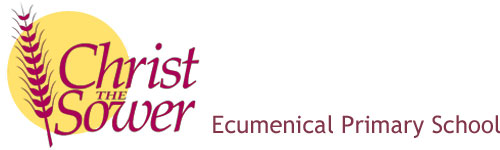 Christ the Sower Ecumenical Primary School – Role ProfileRole Title: 		School Business Support OfficerAccountable to: 	School Business ManagerJE Ref:		CS03Grade:		DPurpose of job   To provide general clerical/administrative support to the school under the direction of the Head Teacher or other designated person.Key Objectives Schools benefit from a flexible approach to working arrangements – because of this, the tasks and responsibilities listed here are not definitive.  Head Teachers may require particular additional duties to be undertaken to suit the specific school’s requirements and these may be incorporated in the role requirements as long as they are at a similar and appropriate level to the other listed dutiesScopeMay handle small amounts of cash (e.g. dinner money, school visits etc.) in line with School’s Finance PolicyNo formal supervisory responsibility but may demonstrate administrative duties to new or less experienced staff.Work is normally carried out in an office environment.Work Profile  Carries out administrative tasks which do not vary significantly from day to day. Exchange of factual rmation with other school staff and teachers, senior leadership team, pupils, parents / carers, suppliers.Contact with pupils is generally incidental to the main job duties but post holders may assist with the temporary care of sick pupils. Be aware of and comply with policies and procedures relating to child protection, health, safety and security, confidentiality and data protection, reporting all concerns to an appropriate person.Requires normal physical effort, with a mixture of sitting, walking and carrying minor loads.To adhere to school local and national authorities guidelines and exercise professional discretion at all times.Participate in training and other learning activities and performance development as requiredContribute to the overall ethos/work/aims of the schoolAttend relevant meetingsTo maintain confidentialityOther rmationChrist the Sower Ecumenical Primary School is committed to safeguarding and promoting the welfare of children and vulnerable adults. All employees are expected to share this commitment, to follow the School’s safeguarding policies and procedures and to behave appropriately towards children and vulnerable adults at all times, both in work and in their personal lives.All school based posts are defined as Regulated Activity and therefore this post is subject to an Enhanced with Barred List Disclosure and Barring Service check.Person Specification1General administrative support to include photocopying, filing, faxing, emailing, reprographics work and word processing. This could be directly supporting the Head Teacher. 2Data input onto manual and computerised records/management rmation systems3Reception duties, acting as first point of contact in response to telephone and face-to-face enquiries, signing in visitors etc and administering first aid/medication where necessary.4Open, sort and distribute incoming mail and post outgoing mail. Receive incoming goods and check against orders as required. Arrange orderly and secure storage of supplies5Assist with the arrangements for extracurricular school activities such as school photographs, school trips etc (EVOLVE).6Undertake and manage bookings for school lettings and school newsletter production.7To assist in the compilation, maintenance and analysis of registers8To handle cash, in line with the school’s finance policy, which may include collecting money from pupils, parents/carers9Handle all admissions enquiries, providing good quality information and recommendations for the admission authority (governing body), and preparing and completing appeals paperwork for the Diocese of Oxford. Liaise between LA admissions team, the Headteacher and Chair of Governors to regulate admissions fairlySkills and KnowledgeSkills and KnowledgeSkills and KnowledgeLevelLevelLevelAssess by;AttainableSuccessful applicants will be expected to obtain the denoted qualifications or experience within an agreed period of timeAAApplicationIInterviewTTestingRReferenceDesirableApplications will be preferred from candidates with the denoted qualifications or experienceDAApplicationIInterviewTTestingRReferenceEssentialApplicants without the denoted qualifications or experience will not be considered for this roleEEAApplicationIInterviewTTestingRReferenceQualificationsRecognised qualification in an admin related discipline to NVQ 2 levelXSkills / ExperienceGeneral administrative experienceXSkills / ExperienceProficiency in standard IT applications, particularly word processing and spreadsheets XXICompetenciesCompetenciesLevelLevelLevelLevelAssess by;AwarenessDemonstrable aptitude and ability to develop in the particular work areaAAApplicationIInterviewTTestingRReferenceSignificantClear competence in the work element sufficient for all role requirements  SAAApplicationIInterviewTTestingRReferenceExtensiveSufficient expertise in the work element to lead and mentor others, and influence policy and practiceEEAAApplicationIInterviewTTestingRReferencePlanning and organising work Working to instructions and to well-established routines with regular daily and weekly deadlines.XI,RPlanning capacity and resourcesUnderstanding of team objectives and working co-operatively to achieve aims.XI,RInfluencing and interpersonal skillsExchanging generally factual rmation with a range of recipients such as colleagues, parents, pupils and external suppliers XI,RUsing initiative Noting procedural deficiencies or problems and advising senior staff. XI,RWorking independentlyDealing with day to day issues independently wherever possible.XI,RManaging people Ensuring others contribute to team tasks or small projects in an appropriate and timely manner.XI,RManaging resourcesEnsuring office and general school supplies are held at the required stock levelXI,RManaging resourcesAssisting with financial management procedures including cash handlingXI,RManaging riskAwareness of general health and safety risks in an office/school environment.XI,RManaging oneselfAwareness of opportunities for personal development.XI,R